Year One – Labelling parts of a flowering plant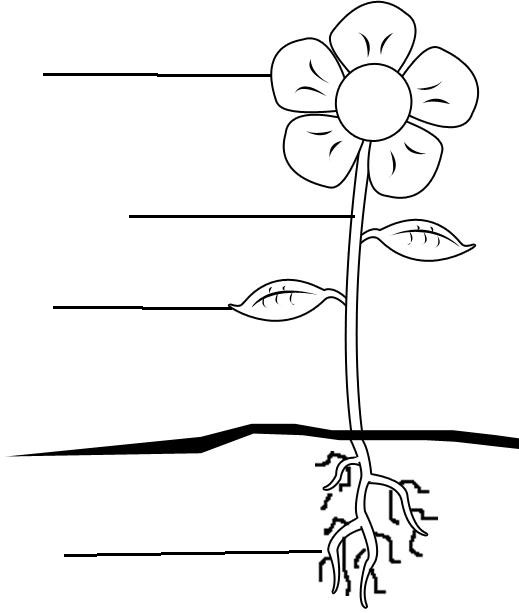 roots       stem       leaves        flower
The                               makes seed to make a new flower grow.The                           are green and make food for the plant.The                        is like a straw. It moves water around the plant. It is long and the flower and leaves hang from it.The                       take in water and food from the soil. They also help the flower to stand up still.